Úřad vlády ČR(Twitter)@strakovka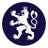 30. března 2020 v 19:02, příspěvek archivován: 30. března 2020 v 20:08‼️ Omezení volného pohybu mimo místo bydliště jen na nutné pochůzky a další výjimkou povolené případy bylo prodlouženo do 11. dubna 6.00. Ke stejnému datu se prodlužují i současné zákazy maloobchodního prodeje a prodeje služeb.